Исх. № 89 от 17.02.2016                                                          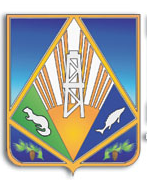 ПОСТАНОВЛЕНИЕкомиссии по делам несовершеннолетних и защите их прав  при администрации Ханты-Мансийского районаот 12 февраля 2016 года                                                                             № 20        с. Кышик, ул. Центральная, д. 2, актовый зал14:00 часовКомиссия в составе председателя Гончаренко В.М., заместителя председателя Старцевой Э.В., и.о. ответственного секретаря Чарской Е.В.,               а также приглашенных специалистов учреждений системы профилактики безнадзорности и правонарушений несовершеннолетних (согласно персональному списку по протоколу заседания комиссии № 04), рассмотрев информацию о принятых мерах по предупреждению противоправных действий в отношении несовершеннолетних, установила:В целях профилактики безнадзорности и правонарушений несовершеннолетних в 2016 году на территории Ханты-Мансийского района реализуются 7 муниципальных долгосрочных целевых программ и планов мероприятий по отдельным направлениям деятельности. Образовательными организациями на общешкольных и классных родительских собраниях информируются родители (законные представители) о количестве преступлений в отношении несовершеннолетних и о мерах по предупреждению аналогичных  случаев, а также  разъясняются формы и методы воспитания несовершеннолетних. Проводится диагностика несовершеннолетних с целью выявления склонностей к самовольным уходам, суицидальным настроениям, правонарушениям.В отношении несовершеннолетних, признанных находящимися в социально опасном положении, разработаны и ведутся индивидуальные программы реабилитации, в отношении несовершеннолетних, состоящих на внутришкольном профилактическом учете, образовательными организациями ведутся карты психолого-педагогического сопровождения с внесением корректив в соответствии с  динамикой достигнутых результатов. В рамках работы «Экстренной детской помощи» специалистами отделения психолого-педагогической помощи «Сектор семейного устройства детей и сопровождения замещающих родителей» бюджетного учреждения Ханты-Мансийского автономного округа – Югры «Центр социальной помощи семье и детям «Вега» организованы совместные выезды со специалистами отдела опеки и попечительства администрации Ханты-Мансийского района в семьи, признанные находящимися в социально опасном положении, а также в семьи, где  зафиксированы нарушения прав и законных интересов  несовершеннолетних.  В соответствии с приказом Комитета по образованию 
от 14 августа 2013 № 588-О на базе образовательных организаций Ханты-Мансийского района созданы педагогическо-родительские патрули для проведения профилактических рейдов с привлечением родительской общественности к проблемам профилактики безнадзорности и правонарушений несовершеннолетних в вечернее время. В состав патрулей входят: родители, классные руководители, представители администрации школы, члены Совета профилактики, социальные педагоги, представители правоохранительных органов. Активная работа, направленная на предупреждение совершения противоправных действий в отношении несовершеннолетних, ведется путем формирования широкого спектра культурно-досуговых услуг, предоставляемых учреждениями культуры населению и проведением различного рода массовых мероприятий поселкового, межпоселенческого и районного уровня.	 На территории Ханты-Мансийского района ведут деятельность 50 учреждений культуры: 25 учреждений культуры клубного типа, 24 библиотеки, муниципальное бюджетное образовательное учреждение дополнительного образования детей – «Детская музыкальная школа», муниципальное бюджетное общеобразовательное учреждение дополнительного образования  «Детско-юношеская спортивная школа». Все учреждения являются муниципальными и оказывают услуги несовершеннолетним на бесплатной основе.В 2015 году на территории района волонтерами проведено более 50 акций (флешмобов), количество участников составил 273 человека.С 8 по 30 сентября 2015 года проведена добровольческая акция «Дарю добро!» по сбору теплых вещей, игрушек, школьных принадлежностей для детей и семей, находящихся в социально опасном положении или трудной жизненной ситуации. На базе 25 учреждений культуры в 2015 году осуществляли деятельность 137 клубных формирований для детей, подростков и молодежи района, количество участников - 1741 человек, (в 2014 г. клубных формирований -132, участников – 1728 чел.) из них 23 человека - дети из семей, признанных находящимися в социально опасном положении.Для организации досуга несовершеннолетних используются диспуты, конкурсы, викторины. За отчетный период были оформлены тематические выставки: «Ты не прав, если не знаешь прав», «Твои права и обязанности», «Правонарушение и ответственность». Отделения муниципального казенного учреждения Ханты-Мансийского района «Центральная библиотечная система» посещают 19 детей, чьи семьи признаны находящимися в социально опасном положении. На базе библиотек функционирует 20 клубов по интересам. На базе сельских библиотек в 2015 году организовано еженедельные игротеки настольных и деловых игр. Для организации семейного досуга используются различные формы работы: конкурсы рисунков, Дни семьи, семейные вечера,  тематические выставки. В  п.Горноправдинск организована работа по введению формуляра семейного чтения, что позволяет брать книги в библиотеке на всю семью. В рамках летней кампании в 2015 году общее количество детей, охваченных различными формами отдыха и оздоровления, включая малозатратные формы отдыха, составило 1 102   человека или 47 %                    от общего количества детей школьного возраста, проживающих на территории района, количество детей, нуждающихся в особой заботе государства, составило 674 человека или 25,7 % детей данной категории.В 2015 году на территории муниципального образования Ханты-Мансийский район временной занятостью охвачено 483 несовершеннолетних. В том числе 64 несовершеннолетних в сельских поселениях Горноправдинск (47 бойцов) и Луговской (17 бойцов). На базе ДЮСШ была организована работа палаточного загородного лагеря «Малая олимпийская деревня» и лагеря с дневным пребыванием детей, общее количество детей составило 140 несовершеннолетних, в том числе в лагере с дневным пребыванием детей один ребенок из семей, находящихся в социально опасном положении. Круглогодично спортивные секции МБУ ДОД Ханты-Мансийского района «Детско-юношеская спортивная школа» посещают 5 детей, чьи семьи признаны находящимися в социально опасном положении.В летний период 2015 года с воспитанниками дошкольных образовательных учреждений и несовершеннолетними, посещающими летние оздоровительные лагеря на базе образовательных организаций Ханты-Мансийского района, проведено около 80 бесед, конкурсов, викторин в которых приняли участие 2031 несовершеннолетний.   В рамках профилактической работы по предупреждению противоправных действий в отношении несовершеннолетних проводится  информационная работа: в сети Интернет в социальной сети «Вконтакте» в группах «Молодежь и спорт Ханты-Мансийского района», «Молодежь Ханты-Мансийского района» размещены видеоролики о проведении общественными, молодежными организациями спортивных и творческих мероприятий для молодежи.В социальной сети «Вконтакте» в группе «Сообщество волонтёров Ханты-Мансийского района» публикуется информация о нуждающихся в помощи и о добровольческой деятельности волонтеров Ханты-Мансийского района. В 2015 году в группе размещено 53 информационных сообщений.На сайтах органов и учреждений системы профилактики безнадзорности и правонарушений несовершеннолетних Ханты-Мансийского района размещены информационные материалы по предупреждению противоправных действий в отношении несовершеннолетних. 	Специалистами по социальной работе бюджетного учреждения Ханты-Мансийского автономного округа - Югры «Комплексный центр социального обслуживания населения «Светлана» распространены среди населения района памятки и буклеты по темам: «Осторожно алкоголь», «Давай дружить» о детском телефоне доверия для детей и подростков, «Профилактика жестокого обращения с детьми в семье», «Золотые правила для родителей», «Предупреждение совершения противоправных действий в отношении несовершеннолетних», «Мой дом - моя опора и защита», «Как предупредить насилие над детьми». Комиссия отмечает, что на территории  Ханты-Мансийского района в 2015 году не зарегистрировано преступлений в отношении несовершеннолетних. Исходя из вышеизложенного, комиссия постановила:Принять к сведению информацию о принятых мерах по предупреждению противоправных действий в отношении несовершеннолетних.Срок исполнения: 12 февраля 2016 года.Начальнику МОМВД России «Ханты-Мансийский» принять меры по обеспечению своевременного информирования подразделениями межмуниципального отдела Министерства внутренних дел Российской Федерации «Ханты-Мансийский» территориальной комиссии по делам несовершеннолетних и защите их прав при администрации Ханты-Мансийского района:о возбужденных и расследуемых уголовных делах по преступлениям, совершенным в отношении несовершеннолетних членами семей, преступлениям, совершенным на бытовой почве, в семьях, воспитывающих несовершеннолетних детей, о лицах, совершивших преступления, являющихся родителями несовершеннолетних,  с целью рассмотрения вопроса об организации в отношении выявленных семей индивидуальной профилактической работы, принятия мер по устранению причин и условий, способствующих семейному неблагополучию. Срок исполнения: до 01 декабря 2016 года. Информацию об исполнении настоящего постановления направить в отдел по организации работы комиссии по делам несовершеннолетних и защите их прав в установленные сроки.4. Контроль за выполнением постановления оставляю за собой. Председатель комиссии                                                           В.М.ГончаренкоО принятых мерах по предупреждению противоправных действий в отношении несовершеннолетних